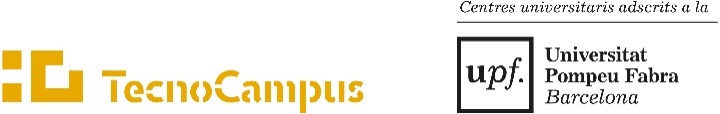 Espai reservat per al centreSOL·LICITUD DE CANVIS DE GRUP D’ASSIGNATURESESCOLA SUPERIOR DE CIÈNCIES SOCIALS I DE L’EMPRESA (ESCSET)Nom i cognoms:      Nom i cognoms:      DNI:      Telèfon:      Correu electrònic Tecnocampus:      Correu electrònic Tecnocampus:      Indicar els Estudis matriculats:  Grau en       Indicar els Estudis matriculats:  Grau en       Nom assignaturaCodiGrup OrigenGrup DestíEstic assabentat/ada de la següent política del centre sobre els canvis de grup:Termini per sol·licitar canvis de grup: 7 primers dies hàbils a comptar des de l’inici de cada trimestre, seguint el calendari acadèmic del teu centre. A partir d’aquesta data es denegarà d’ofici. Cost dels canvis de grup: No comporta cap cost.Motiu:Documents Obligatoris:    Justificació del canvi (si és solapament d’horaris s’ha d’adjuntar còpia dels horaris– si és per conveni de pràctiques: còpia del conveni, etc.) Expedient acadèmicEstic assabentat/ada de la política de protecció de dadesAmb la signatura d’aquest document autoritzo expressament a la Fundació Tecnocampus Mataró-Maresme a tractar les meves dades personals amb la finalitat de realitzar la gestió acadèmica dels estudiants. Les dades personals facilitades seran incorporades al fitxer de dades “Estudiants”. Aquestes dades podran ser cedides quan la cessió estigui autoritzada per una llei (Tresoreria General de la Seguretat Social); a d'altres administracions per a l'exercici de competències que versin sobre les mateixes matèries (Departament d'Economia i Coneixement, Ministeri d'Educació, Cultura i Esports i altres organismes de coordinació universitària); quan sigui necessari per desenvolupar la relació jurídica amb la persona interessada (entitats bancàries per tal de gestionar el cobrament de la matrícula i l'Agència de Gestió d'Ajuts Universitaris i de Recerca); amb el consentiment previ dels alumnes, es podran cedir les dades a entitats vinculades a la Universitat o que prestin serveis educatius (cursos, beques, avantatges per a estudiants) i en aquells casos en què sigui necessari per al compliment de les obligacions legalment establertes. L'informem que en qualsevol moment podrà exercir els seus drets d'accés, rectificació, supressió i oposició, remetent un escrit  en el qual s'acompanyi una fotocòpia del DNI del titular dels dades a la següent adreça electrònica rgpd@tecnocampus.cat, o bé mitjançant una carta adreçada a la Secretaria General de la Fundació Tecnocampus Mataró-Maresme (Avinguda d’Ernest Lluch, 32 Edifici Universitari, 08302 Mataró).  Si no pogués exercir de manera satisfactòria els drets aquí enumerats, podrà presentar una reclamació davant de l’Autoritat Catalana de Protecció de Dades (www.apdcat@gencat.cat), C/ Rosselló 214, Esc A 1er 1ª (08008) Barcelona.Resolució de la sol·licitud de canvi de grup    S’accepta la sol·licitud de l’estudiant    Es denega la sol·licitud de l’estudiant    Es denega parcialment la sol·licitud de l’estudiant
   Codificació dels motius de la denegació:La sol·licitud s’ha presentat fora del termini establert en el calendari academicoadministratiuManca de places vacants al grup de l’assignatura03.   ...............................................................................................................................................................................................       ................................................................................................................................................................................................       ................................................................................................................................................................................................    S’accepta la sol·licitud de l’estudiant    Es denega la sol·licitud de l’estudiant    Es denega parcialment la sol·licitud de l’estudiant
   Codificació dels motius de la denegació:La sol·licitud s’ha presentat fora del termini establert en el calendari academicoadministratiuManca de places vacants al grup de l’assignatura03.   ...............................................................................................................................................................................................       ................................................................................................................................................................................................       ................................................................................................................................................................................................Mataró ____ d ________     de _____Signatura de la Direcció de l’ESCSET o persona en la que delegui.